Приложение № 2.2 к Положению о порядке оформления и выдачи разрешений и согласования маршрутов движенияКГБУ «Природный парк «Вулканы Камчатки КРАЕВОЕ государственное БЮДЖЕТНОЕ учреждение «Природный парк «ВУЛКАНЫ КАМЧАТКИ»684007, Камчатский край, г. Елизово, ул. Завойко, 33.  тел./факс (41531) 7-24-00, 7-39-41, e-mail: priem@park-vulcany.ruРАЗРЕШЕНИЕ №_____на посещение территории биологического лососевого заказника регионального значения «РЕКА КОЛЬ»Выдано: ______________________________________________________________________________________Ф.И.О./ Наименование юридического лица или индивидуального предпринимателяНа вид деятельности: ____________________________________________________________________________На территории парка по следующему маршруту: _____________________________________________________________________________________________________________________________________________________________Кол-во человек (в т.ч. иностранцев): ________________________________________________________________Способ передвижения: ____________________________________________________________________________Используемые транспортные средства: _________________________________________________________________                                                                                           (кол-во, марка, государственный регистрационный знак или иные идентификационные данные)Настоящее разрешение действительно в период: с «___»  ____________ ____  г.  по  «___»  __________ ____ г.**на одно посещение паркаУполномоченное должностное лицо     КГБУ «Природный парк «Вулканы Камчатки»                    ________________    /_______________/"	"	_____ г.              М.П.     Правила поведения на территории биологического лососевого заказника регионального значения  «РЕКА КОЛЬ»   В соответствии с Постановлением Губернатора Камчатского края от 11.06.2020 г. № 96 «О внесении изменений в постановление губернатора Камчатской области от 25.04.2006 № 206 «Об образовании государственного экспериментального биологического (лососевого) заказника регионального значения «Река Коль», на территории биологического лососевого заказника регионального значения «Река Коль» запрещается**:1. Лов камчатской семги повсеместно, за исключением лова в научно-исследовательских целях в порядке, установленном законодательством Российской Федерации;2. Неорганизованный туризм и иные формы неорганизованного отдыха;3. Рубка спелых, перестойных лесных насаждений для целей заготовки древесины, а также сплав леса;4. Сенокошение, пастьба скота, распашка земель, взрывные работы;5. Движение автотранспортных средств вне существующих дорог; 6. Изъятие из состава лесного фонда и предоставление участков лесного фонда для размещения и строительства промышленных и жилых объектов, за исключением зданий и сооружений, входящих в инфраструктуру Заказника в целях выполнения им своих задач, а также кроме оформления земельных участков для существующих сооружений, линий электропередач, связи, сооружений, связанных с газопроводом и научно-исследовательской деятельностью;7. Загрязнение водоёмов, засорение территории, размещение и захоронение бытовых и промышленных отходов в границах Заказника;8. Использование ядохимикатов, минеральных удобрений, химических средств защиты растений и стимуляторов роста;9. Разработка полезных ископаемых, проведение гидромелиоративных и ирригационных работ;10. Разведение костров, кроме специально установленных мест в соответствии с Правилами пожарной безопасности в лесах, утвержденными постановлением Правительства Российской Федерации от 30.06.2007 N 417;11. Заготовка и сбор в промышленных целях грибов, ягод, семян, лекарственных растений и других продуктов леса.В целях предотвращения деградации природных ландшафтов в пределах зоны хозяйственной деятельности "Трасса газопровода" запрещается:1) движение автомобильной, дорожной и ремонтной техники вне зоны отчуждения газопровода, организация стоянок вне специально отведенных мест;2) посещение туристическими группами и физическими лицами территории Заказника по трассе газопровода без согласования с Дирекцией Заказника (кроме должностных лиц организаций, осуществляющих обслуживание газопровода);3) складирование твердых и сброс жидких бытовых и промышленных отходов, загрязнение почв горюче-смазочными материалами.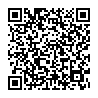 **Полная версия действующего Постановления с режимом охраны всех функциональных зон доступна на официальном сайте Природного парка «Вулканы Камчатки»Обязуюсь соблюдать режим охраны парка в соответствии с Постановлением № 114 от 29.06.2020 г., а также правила пожарной и санитарной безопасности в лесах           ______________________________________________  М.П.                                                                                                                                               (дата, подпись, ФИО)